Demographic and labor force impacts of future immigration flows into Europe: Does immigrants’ region of origin matter?Supplementary Information Authors:Guillaume Marois*International Institute for Applied Systems Analysis, Wittgenstein Centre for Demography and Global Human Capital (IIASA, OeAW, University of Vienna), Vienna, AustriaAsian Demographic Research Institute, Shanghai University, ChinaEmail: marois@iiasa.ac.at https://orcid.org/0000-0002-2701-6286Michaela PotancokovaInternational Institute for Applied Systems Analysis, Wittgenstein Centre for Demography and Global Human Capital (IIASA, OeAW, University of Vienna), Vienna, AustriaEmail: potancok@iiasa.ac.at https://orcid.org/0000-0001-6115-5952Miguel Gonzalez-LeonardoInternational Institute for Applied Systems Analysis, Wittgenstein Centre for Demography and Global Human Capital (IIASA, OeAW, University of Vienna), Vienna, Austriahttps://orcid.org/0000-0003-2508-7977Email: miguel.gonzalez@colmex.mx *Corresponding author: marois@iiasa.ac.atFigure S1. Heatmap of the country of destination for immigrants arrived in Europe between 2011 and 2019 (1 = as likely as all migrants to settle in the country)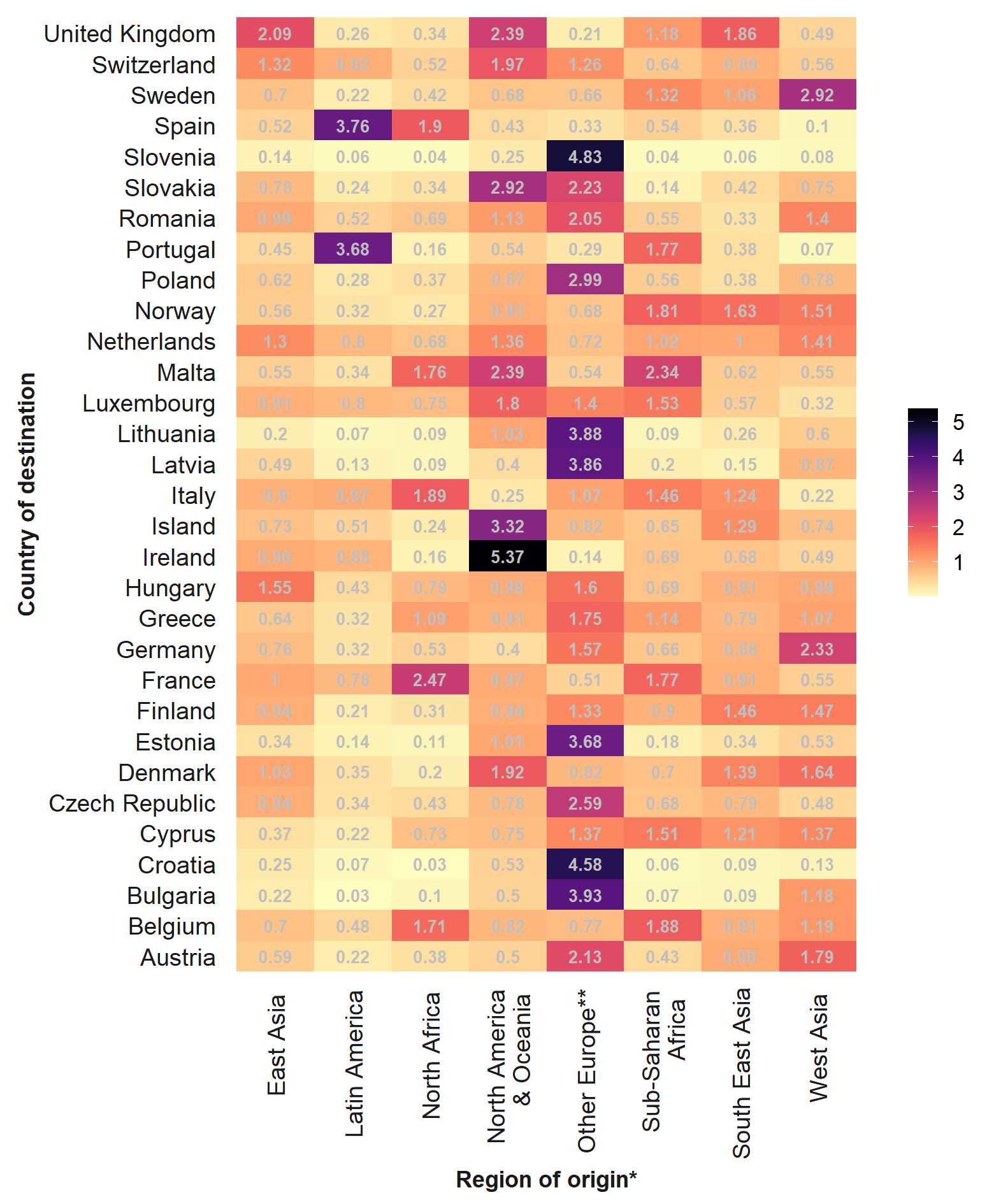 *Regions of origin are set according to those provided by the European Labor Force Survey, which used for the modeling of the labor force participation.**Other Europe refers to countries not included in the model, such as Russia, Ukraine, Moldova, Belarus, TurkeySource: Marois et al. (2023)Figure S2. Odds of having a child* by region of origin, age at arrival and duration of stay (1=Born in Europe)Figure S3. Educational attainment of the immigrants (age 15+) arrived in Europe between 2011 and 2019 by region of birthFigure S4. Odds of participating in the labor force by place of birth and duration of stay of immigrants arrived at age 15 and over (1=Born in Europe)1x Not significant1. Statistical control for age, country of residence and educationSource: Marois et al. (2023)Table S1. Population (in millions) in 2020 and 2060 by scenarioTable S2. Age dependency ratio in 2020 and 2060 by scenarioTable S3. Labor force dependency ratio in 2020 and 2060 by scenarioTable S4. Productivity-weighted labor force dependency ratio in 2020 and 2060 by scenario* Control for age, education and country of residenceSource: Marois et al. (2023)Source: Marois et al. (2023)Country202020602060206020602060Country2020ReferenceEurope+SSA+MENA+Asia+AT9.010.011.09.810.39.9BE11.512.612.313.212.812.4BG6.54.44.84.24.34.3CH8.410.110.310.010.010.0CY0.91.01.01.01.01.0CZ10.39.49.99.39.49.4DE81.483.287.681.587.582.3DK5.76.26.26.16.36.4EE1.31.21.31.11.21.2ES47.142.140.441.341.840.6FI5.55.55.75.55.55.6FR67.471.569.273.872.270.7GR10.48.89.18.88.98.7HR3.82.63.12.52.62.6HU9.37.17.27.07.17.1IE4.85.35.25.45.35.4IS0.40.60.50.50.50.5IT59.854.855.056.654.754.9LT2.61.92.21.91.91.9LU0.60.90.90.90.90.9LV1.91.31.61.31.41.4MT0.40.50.50.50.50.5NL17.317.717.517.818.017.8NO5.57.37.07.57.27.6PL36.728.830.128.828.928.7PT10.38.88.59.28.58.7RO17.612.612.812.512.712.5SE10.414.513.814.815.814.4SI2.11.92.51.81.81.8SK5.44.95.14.94.95.0UK66.874.269.875.671.778.1Total520.9511.8511.8515.4515.2512.1Country202020602060206020602060Country2020ReferenceEurope+SSA+MENA+Asia+AT0.50.80.80.80.80.8BE0.60.80.80.80.80.8BG0.60.90.80.90.90.9CH0.50.80.80.80.80.8CY0.50.80.80.80.80.8CZ0.60.90.90.90.90.9DE0.50.80.80.80.80.8DK0.60.80.80.80.70.8EE0.60.80.80.80.80.8ES0.51.01.11.01.01.1FI0.60.80.80.80.80.8FR0.60.80.80.80.80.8GR0.60.90.90.90.90.9HR0.60.90.80.90.90.9HU0.50.80.80.80.80.8IE0.50.80.80.80.80.8IS0.50.70.70.70.70.7IT0.60.90.90.90.90.9LT0.60.80.80.80.80.8LU0.50.70.80.70.70.7LV0.60.90.80.80.90.8MT0.60.80.90.90.80.8NL0.50.80.80.80.80.8NO0.50.70.70.70.80.7PL0.50.90.90.90.90.9PT0.60.90.90.90.90.9RO0.60.80.80.80.80.8SE0.60.70.80.70.70.7SI0.50.90.80.90.90.9SK0.50.80.80.80.80.8UK0.60.70.80.70.80.7Total0.60.80.80.80.80.8Country202020602060206020602060Country2020ReferenceEurope+SSA+MENA+Asia+AT1.01.31.21.31.31.3BE1.31.41.41.41.41.4BG1.21.41.41.41.41.4CH0.81.11.11.11.11.1CY1.01.21.31.21.31.2CZ1.01.41.41.41.41.4DE1.01.21.21.21.31.2DK1.01.11.11.11.11.1EE1.01.11.11.11.11.1ES1.11.71.71.71.81.7FI1.11.21.21.21.31.2FR1.31.31.31.31.41.3GR1.31.61.61.71.71.6HR1.41.61.61.61.61.6HU1.21.41.41.41.41.4IE1.11.31.31.31.31.3IS0.70.90.90.80.80.9IT1.41.61.61.61.71.6LT1.11.21.21.31.21.2LU1.11.51.51.41.51.5LV1.01.31.31.21.31.2MT1.11.31.31.31.31.3NL0.91.01.01.01.11.0NO0.91.11.11.11.21.1PL1.21.51.51.51.51.5PT1.11.21.21.21.21.2RO1.31.41.41.41.41.4SE0.91.01.01.01.11.0SI1.11.51.41.51.51.5SK1.01.41.41.41.41.4UK1.01.11.11.11.11.1Total1.11.31.31.31.31.3Country202020602060206020602060Country2020ReferenceEurope+SSA+MENA+Asia+AT0.91.00.91.01.01.0BE1.01.01.01.01.01.0BG1.01.11.11.11.11.1CH0.70.80.80.80.80.8CY0.80.90.90.90.90.9CZ0.91.21.21.21.21.2DE0.80.90.90.91.00.9DK0.80.80.80.80.90.9EE0.80.90.90.90.90.8ES1.01.21.21.21.31.2FI0.90.90.91.01.01.0FR1.01.01.01.01.00.9GR1.11.11.11.21.21.2HR1.21.31.21.31.31.2HU1.01.11.11.11.11.1IE0.90.90.90.90.90.9IS0.60.70.70.60.70.7IT1.31.21.21.21.21.2LT0.80.90.90.90.90.9LU1.01.11.11.11.11.1LV0.81.01.00.91.01.0MT1.00.91.01.00.90.9NL0.70.80.80.80.80.8NO0.80.90.90.90.90.9PL1.01.11.11.11.11.1PT1.10.90.90.90.90.9RO1.21.11.11.11.11.1SE0.70.80.80.80.80.8SI1.01.11.11.11.11.1SK0.91.11.11.11.11.1UK0.80.80.80.90.90.8Total0.91.01.01.01.01.0